ORAR ACTIVITĂȚI GRUP ȚINTĂ STUDENȚI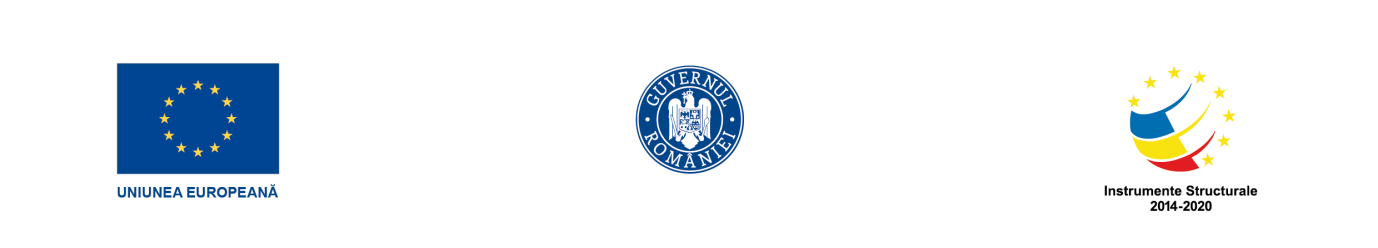 Data/ZIGRUPA 3Vineri 17.07.202019-20Conf. univ. dr. Prihoancă DianaSâmbătă18.07.202012-13Conf. univ. dr. Prihoancă DianaLuni20.07.2020Marți21.07.2020Miercuri22.07.202018-20Conf. univ. dr. Prihoancă DianaJoi23.07.202018-20Lect. univ. dr. Solomon DanielaVineri24.07.202018-20Asist. univ. dr. Enachi Mihaela